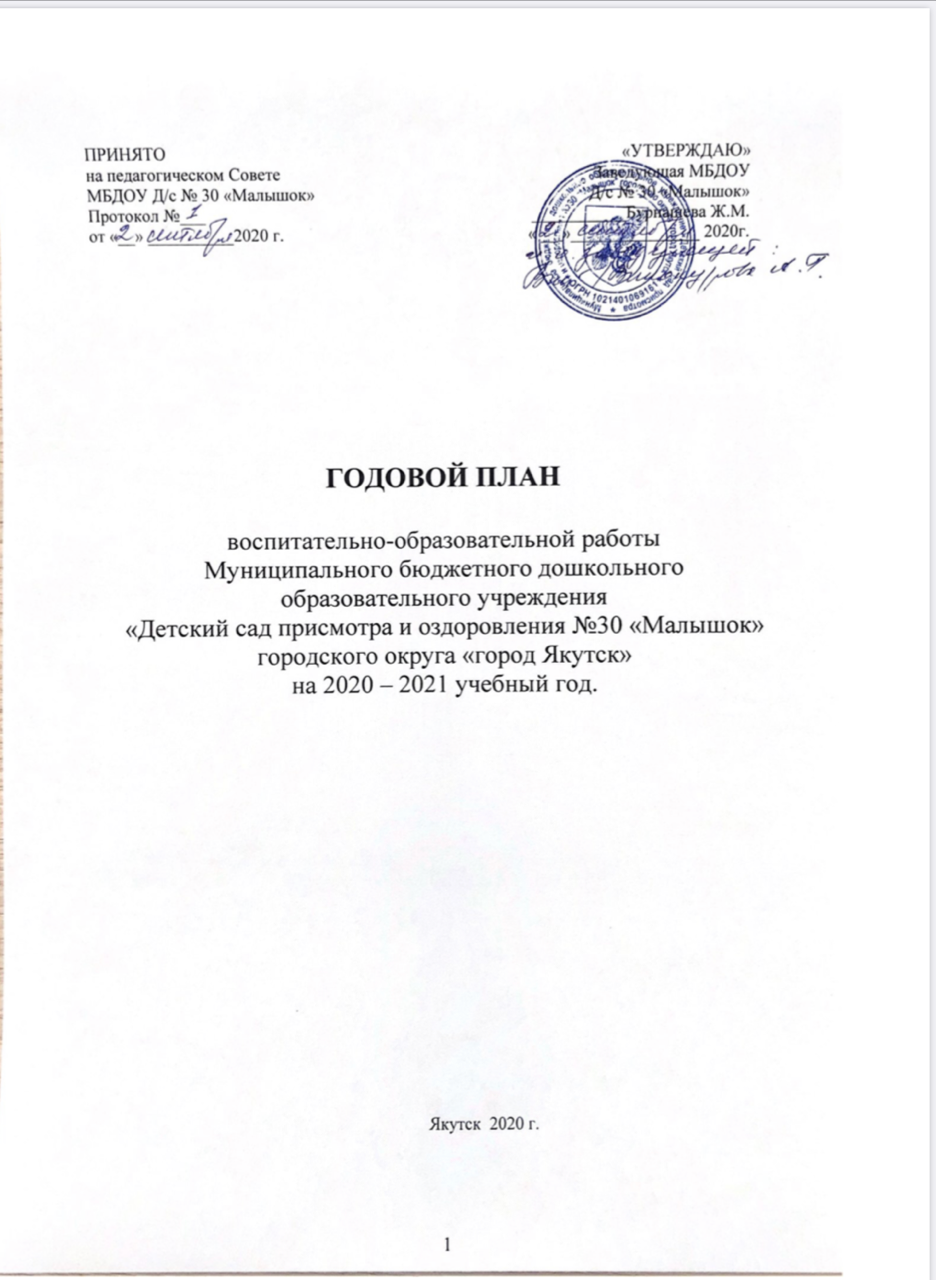 РАЗДЕЛ I Проблемно - ориентированный анализ выполнения годового планаза 2019 - 2020 учебный годВ МБДОУ «Д/с №30 «Малышок» городского округа «город Якутск» в 2019-2019 учебном году функционировало 8 групп. Работает детский сад по 5-дневной рабочей неделе, длительность работы 12 часов, с 07.30ч. до 19.30ч., выходные дни: суббота, воскресенье, праздничные дни.Общее количество воспитанников по муниципальному заданию - 300, фактически - 292 детей. Количество воспитанников в группах определяется исходя из расчета площади групповой (игровой) - для групп дошкольного возраста не менее 2,0 кв. на одного ребенка.Обеспечение здоровья и здорового образа жизни.Работа дошкольного учреждения направлена на достижение целей охраны здоровья и формирование основ культуры здоровья через решение следующих задач:сохранение и укрепление физического и психического здоровья детей;воспитание культурно-гигиенических навыков;формирование представлений о здоровом образе жизни.Основной задачей медицинского персонала дошкольного учреждения является организация работы по наблюдению за состоянием здоровья детей.Важный этап - проведение профилактических мероприятий, направленных на обеспечение правильного физического и нервно-психического развития, снижение заболеваемости у детей. С целью снижения заболеваемости большое внимание уделяется организации адаптационного периода для детей, вновь поступивших в детский сад. Для них установлен щадящий режим и закаливание, неполный день пребывания в детском саду. Родителей (законных представителей) при поступлении детей в детский сад знакомят с Уставом образовательного учреждения, режимом дня, организацией питания, меню, с локальными актами.В результате целенаправленной работы всего коллектива наблюдается тенденция снижения заболеваемости детей (см. таблицу 1)Показатели здоровья:Зарегистрировано заболеваний в 2017-2018, 2018-2019, 2019-2020 учебном году	В течение 3 лет число случаев заболеваний ОРВИ понизилось. Инфекционные болезни: ветряная оспа снизились. В отчётном году число случаев заболеваний понизилось за счёт уменьшения ветряной оспы.Для всех возрастных групп в соответствии с СанПиН разработан хронометраж основных режимных моментов (летний, теплый, холодный периоды года). В учреждении созданы удовлетворительные условия для охраны и укрепления здоровья детей, их физического и психического развития:Плановое проведение прививок, диспансеризация детей с привлечением врачей ДП.Контроль пищевого рациона:- питание в детском саду 5-х разовое. Перспективное 20-дневное меню для питания воспитанников муниципальных ДОУ городского округа «город Якутск» согласованный с руководителем Роспотребнадзора и составленный с учетом среднесуточных норм питания в ДОУ для детей от 3-7 лет. При разработке меню и расчете калорийности соблюдаются оптимальные сочетания пищевых веществ (белков, жиров, углеводов), учитываются национальные и территориальные особенности питания населения и состояние здоровья детей в соответствие СанПиН 2.4.1.3049 - 13 от 15.05.2013г.в детском саду введен второй завтрак (фрукты, соки), включены в рацион питания овощи и фрукты (обед и полдник).строго соблюдаются натуральные нормы питания. Для детей - аллергиков проводится замена продуктов.при приёме продуктов питания кладовщиком контролируется наличие сертификата качества, сроки реализации продуктов.Соблюдается питьевой режим, гигиена приема пищи. Ведется контроль за формированием навыков и культуры здорового питания (индивидуальный подход к детям во время приема пищи) детей.Общее закаливание: утренний приём на участке д/сада тёплое время года, облегченная форма одежды, одностороннее проветривание во время сна (+17, +19), сквозное проветривание в отсутствии детей в группе, воздушные ванны, обширное умывание, полоскание рта.Пищеблок укомплектован кадрами: 4 повара (5, 4, 3 разряда), 2 кухонных работника, кладовщик. Имеется необходимое оборудование для переработки, хранения и приготовления питания. Санитарные условия на пищеблоке при выдаче готовой продукции находятся под систематическим контролем медицинского персонала. Санитарное состояние поддерживается согласно графику уборки, инструкций.Предписания вышестоящих органов Госсанэпиднадзора, Роспотребнадзора
выполняются в назначенные сроки. За отчётный период нарушения не выявлены.Всего за 9 месяцев зарегистрировано случаев болезни продолжительностью 5 и более дней.Из показателей видно, что уровень здоровья детей на протяжении трех лет стабилен. Случаев травматизма в отчетном учебном году нет.Большое внимание было уделено работе с детьми 2-й младшей группы, в частности, проблемам адаптации детей в детском саду, созданию наиболее благоприятной обстановки для самых маленьких воспитанников с целью сохранения и укрепления здоровья детей. Работа проводилась с родителями с целью привлечения их к решению поставленной задачи.Для полноценного физического развития детей, реализации потребности в движении в детском саду созданы определённые условия.В группах созданы уголки физической культуры, где располагаются различные физические пособия, в том числе и для профилактики плоскостопия. В детском саду оборудован физкультурный зал для физкультурных занятий с разнообразным физкультурным оборудованием. Всё это повышает интерес детей к физкультуре, увеличивает эффективность занятий, позволяет детям упражняться во всех видах основных движений в помещении.Вывод:Анализ результатов работы коллектива по сохранению и укреплению здоровья воспитанников показал, что вся работа проводилась согласно плану, была направлена на сохранение и укрепление здоровья, приобщение воспитанников к здоровому образу жизни и реализована в полном объеме.Для улучшения состояния работы по сохранению и укреплению здоровья детей необходимо:   -  продолжить системную профилактическую работу; - привлечь родителей (законных представителей); - регулярно проводить закаливающие процедуры, как в детском саду, так и   в домашних условиях; - проводить санпросвет работу с родителями на тему гигиена детей и ЗОЖ.и др.Общие показатели физической подготовки по возрастам на 2019-2020 учебный годДиагностика проводится с целью планирования работы по развитию движений, профилактике простудных заболеваний и нарушений опорно-двигательного аппарата, а также определения перспективы обучения детей с ОВЗ с I медицинской группой и ЧБД для занятий физической культурой.Из 290 детей по списку сдали нормативы физкультурного комплекса «Кэнчээри» 261 дошкольников.29 детей - не посещали занятия по различным причинам, 1 ребенок - освобожден от занятий физической культуры.Низкий уровень показывают дети по:прыжкам в длину с места - старшие группы метанию мешочка - средний возраст,метанию набивного мяча - старший возраст.челночный бег 3х10 - подготовительные к школе группы.Для улучшения результатов диагностики рекомендуется:• включать во все виды двигательной деятельности детей упражнения на развитие скоростно-силовых качеств, ловкости;уделять больше внимания индивидуальной работе с детьми с низкой двигательной активностью и пополнить спортивные уголки в группах необходимым инвентарём для самостоятельных занятий;рекомендовать родителям для совместных занятий с детьми в домашних условиях игры и упражнения с мячом, гантелями, скакалкой, а также записать своего ребёнка в спортивную секцию, учитывая возраст, состояние здоровья и желание ребёнка заниматься выбранным видом спорта.Сводные данные по выполнению образовательной программы ДО1.2.Результаты выполнения программы по всем направлениям –образовательным областямДля решения годовых задач воспитательно-образовательной работы были намечены и проведены четыре педагогических совета педагогов. На каждом из педсоветов приняты решения к выполнению намеченных задач.Было проведено 17 консультаций, 3 семинара, 2 практикума.Для детей детского сада: спортивных соревнований - 18, выставки - 12. Для родителей: открытые физкультурные и музыкальные занятия - 10. Общее родительское собрание -3, групповые родительские собрания - 36. День открытых дверей - 3.Начало учебного года 2019 г. сентябрь месяцКонец учебного года 2020 г. май месяцНачало учебного года 2019г. сентябрь месяцКонец учебного года 2020г. май месяц1.3.Анализ уровня развития выпускников ДОО.Одной из основных направлений работы за данный период было - психологическое обследование детей подготовительной группы с целью определения общей и специальной готовности детей к школе; определения индивидуальных уровней готовности; особенностей психического развития детей на «выходе» из дошкольного возраста. Всего обследовано 119 детей в подготовительных группах.				Выбор методик исследования был обусловлен психологическими особенностями возраста детей; целями и задачами психодиагностической процедуры; формами и средствами профессиональной деятельности; контингентом участников и необходимыми материалами. 											Тесты представляет собой следующее содержание:Общие итоги по всем методикам показывают следующий результат:Таблица сравнительного анализа	Анализ организации подготовки детей к школе (подготовительные к школе группы) показал средний уровень мотивационную готовность дошкольников, поступающих в первый класс. Анализ планов воспитательно-образовательной работы с детьми показал, что работа с дошкольниками по воспитанию положительного отношения к школе (игры, беседы, занятия, экскурсии) проводится систематически, с творческим подходом, продумана взаимосвязь с другими видами деятельности (продуктивная, игровая деятельность, чтение художественной литературы). Из беседы с детьми, наблюдений за их играми и самостоятельной деятельностью было выявлено наличие у дошкольников интереса. Самостоятельности и активности, а также знаний детей о школе. Педагоги успешно взаимодействовали с родителями будущих первоклассников: проводили родительские собрания о готовности детей к школе, индивидуальные устные консультации и оформляли консультации в информационном стенде.Образовательная деятельность осуществляется в процессе организации различных видов деятельности (двигательной, игровой, коммуникативной, трудовой, познавательноисследовательской, изобразительной, музыкальной, при восприятии художественной литературы и фольклора, конструировании). Она может быть непрерывно-образовательной деятельностью (далее - НОД) или образовательной деятельностью, осуществляемой в ходе режимных моментов. Программа реализуется также в самостоятельной деятельности детей и в процессе взаимодействия с семьями воспитанников. НОД подразумевается фронтальные и подгрупповые формы.При организации режима дня учитываются климатические особенности местоположения ДОУ. 	Дополнительным образованием в МБДОУ «Д/с №30 «Малышок» охвачено 290 воспитанник из групп общеразвивающей и компенсирующей направленности (воспитанники средних, старших и подготовительных к школе групп). Дополнительное образование реализуется в форме студий, кружков на бесплатной основе в рамках муниципального задания и охватывает следующие направления развития и образования детей:Художественно-эстетическое развитие: изобразительная деятельность, обучение ритмике;Речевое развитие: обучение русскоязычных воспитанников разговорному якутскому языку, обучение английскому языку;Познавательное развитие: обучение развивающим играм.Национально - культурные особенности осуществления образовательного процесса:Образовательный процесс осуществляется на якутском и русском языках;В образовательной деятельности уделяется большое внимание произведениям устного творчества, играм, музыке и танцам, декоративно-прикладному искусству якутского и русского народа, одновременное у детей воспитывается уважение к другим народам, интерес к мировому сообществу;Система развивающей предметной среды дополнительного образования в ДОУ состоит из кабинетов робототехники, якутского и английского языков, музыкального зала, зала хореографии, театра, изостудии, костюмерной.Педагоги в своей работе применяют информационные технологии в виде самостоятельно разработанных электронных познавательных игр и пособий.Показатели эффективности реализации программ дополнительного образования говорят о том, что воспитанники освоили программы:Вывод: Показатели диагностик и мониторинга готовности к школьному обучению свидетельствуют о достаточно высоком уровне подготовленности выпускников ДОУ к обучению в школе. Качество подготовки обеспечивает равные стартовые возможности для всех воспитанников, что является непосредственной заслугой всего педагогического коллектива ДОУ. 1 ребенок с низким уровнем развития, ребенок-инвалид.1.4. Анализ результатов повышения профессионального мастерства педагоговКВАЛИФИЦИРОВАННЫЙ УРОВЕНЬ ПЕДАГОГОВ:КУРСЫ ПОВЫШЕНИЯ КВАЛИФИКАЦИИ	МБДОУ №30 укомплектовано кадрами полностью. Педагоги детского сада систематически повышают свой профессиональный уровень, посещают методические объединения, знакомятся с опытом работы своих коллег и других дошкольных учреждений, приобретают и изучают новинки периодической и методической литературы. Все это в комплексе дает хороший результат в организации педагогической деятельности и улучшении качества образования и воспитания дошкольников.	С каждым годом в педагогическом коллективе увеличивается число проходивших аттестацию. Наибольшее число педагогов с высшей квалификационной категорией.В минувшем учебном году аттестацию прошли 11 педагогов. Из них на первую квалификационную категорию - 7, на СЗД прошли 4 педагогов. Копии приказов об установлении квалификационных категорий вручаются педагогам и хранятся в личных делах.Ежегодно педагоги повышают уровень профессиональной деятельности, посещая курсы повышения квалификации. В таблице представлена динамика изменения частоты прохождения курсов повышения квалификации и курсов переподготовки педагогами. Большинство членов педагогического коллектива имеют средний возраст от 30 до 44 лет, 89%. 21 педагогов имеют высшее образование. Ежегодное плановое повышение квалификации педагогами способствует их профессиональному росту.Педагогический коллектив ДОУ в основном состоит из профессионально подготовленных воспитателей и молодых специалистов, которые в случае необходимости находят постоянную поддержку со стороны опытных коллег и администрации. Молодые педагоги в работе чаще всего встречают трудности в организации во время режимных процессов, непрерывной образовательной деятельности, организованной образовательной деятельности детей, с различным уровнем развития интегративных качеств. Недостаточен навык организации эффективного общения с родителями (законными представителями). Для улучшения работы молодых педагогов проведена Декада молодых педагогов, где они могли увидеть и участвовать в обмене опытом с коллегами других ДОУ.В течение учебного года педагоги были направлены на курсы повышения квалификации. Обучились: Фундаментальные курсы -4 педагога; проблемные курсы «Мультимедийные технологии как основа организации поисковой деятельности у детей дошкольного возраста» - 4 чел.; «Вариативность дошкольного образования. Региональный компонент» -4 чел.;«Вариативность дошкольного образования. Основные направления программ «Мозаика» и «Первые шаги» - 3 чел.; «Новые возможности программы «От рождения до школы» - 4 чел.2 раза в течение учебного года сентябре и в мае месяце в ДОУ состоялись Дни открытых дверей с активным участием родителей (законных представителей). Педагогическими работниками решены задачи по содействию и сотрудничеству детей и взрослых, признанию ребёнка полноценным участником (субъектом) образовательных отношений, сотрудничеству учреждения с семьёй.Таким образом, в качестве основных точек роста педагоги видят развитие своих ключевых профессиональных компетенций.Творческий потенциал педагогов стабильно развивается. В таблице 16 видны профессиональные достижения и распространение опыта педагогов ДОУ за 3 последних учебных года.Прохождение курсов повышения квалификации, переподготовки, посещение семинаров педагогамиИнновационная деятельность учрежденияДОУ участвует в организации и реализации инновационных проектов различного уровня.Проведение федеральных, республиканских, городских, окружных мероприятий в своем ДОУ (детских и педагогических конкурсов).1.4. Сведения о выявлении и развития способностей, обучающихся через дополнительное образование	В рамках дополнительного образовательного пространства ДОУ, в соответствии с уставными целями и задачами, с учётом запросов родителей (законных представителей) и детей осуществляется кружковая работа и дополнительное образование детей.Цель: Обеспечение права и возможности каждой личности на удовлетворение культурно-образовательных потребностей в соответствии с индивидуальными ценностными ориентациями, включая участие в конкурсах, выставках, смотрах, физкультурных, спортивных и других массовых мероприятиях.  Данная цель достигается в процессе совместной деятельности воспитателей по реализации образовательных маршрутов, способствующих всестороннему развитию дошкольника, раскрытию его интеллектуально-творческих возможностей и способностей. Свободный выбор ребенком вида деятельности раскрывает социально значимые качества личности: активность, инициативность, самостоятельность, ответственность.Все педагоги проводят в группах кружковые работы, всего 15 кружков.Помимо этого, педагоги имеют темы по самообразованию:1.Тимофеева Ирина Архиповна – «Развитие мелкой моторики , как средство развития речевой активности детей дошкольного возраста»;2.Тимофеева Юлия Владимировна – «Хомуур курэх в ДОУ»;3.Сидорова Мария Еримеевна – «Развитие творческого потенциала посредством приобщения детей к театральному искусству»;4.Трофимова Елена Иннокентьевна – «Эффективности использования устного творчества для развития речи дошкольников»;5.Сидорова Алена Антоновна – «О5о тылын – еьун сайыннарыыга дидактическай оонньуулары туьаныы»;6.Загуменнова Екатерина Сергеевна – «Развитие мелкой моторики у детей дошкольного возраста через нетрадиционную технику рисования»;7.Гаврильева Альбина Маратовна – «Обучение детей старшего дошкольного возраста игре ДИП Сонор»;8.Саввина Куннэй Гаврильевна – «Обучения английскому языку с помощью английских песен»:9.Сергеева Светлана Павловна – «Использование игровых средств для формирования основ безопасности жизнедеятельности в средней группе»;10.Бобиева Татьяна Егоровна – «Развитие связной речи детей дошкольного возраста посредством игровой деятельности»;11Аверенская Елена Михайловна – «Экологическое развитие детей в средней группе»;12.Кузьмина Алена Петровна – «Волшебный песок»;13.Кылыярова Александра Николаевна – «Использование фольклора в работе с детьми дошкольного возраста»;14.Гаврильева Ульяна Егоровна – «Использование развивающей игры для формирования элементарных математических представлений»;15.Андреева Анюта Аркадьевна – «Развитие речи детей дошкольного возраста посредством фольклора»;16. Платонова Екатерина Климовна - «Развитие в совершенствование вокальных способностей детей дошкольного возраста».1.5 Система взаимодействия с родителями (законными представителями) воспитанников	79% родителей (законных представителя) более всего удовлетворены квалифицированностью и компетентностью педагогов и специалистов, доброжелательным отношением сотрудников ДОУ к детям и родителям удовлетворены 85%, хорошим уходом и присмотром за ребёнком удовлетворены 83% опрошенных. 79% родителей (законных представителей) считают, что все воспитатели готовы создать комфортные и безопасные условия для каждого ребенка, 77% опрошенных ответили, что педагоги обеспечивают безопасность детей, 80% родителей довольны, тем что обеспечивают права выбора языка обучения и воспитания (якутский, русский). Режим работы детского сада оптимален для полноценного развития ребенка и удобен для родителей ответили 80% опрошенных. 72% родителей (законных представителей) удовлетворены качеством и организацией питания детей, внимательным отношением сотрудников к здоровью детей. 78% родителей считают, что ребенок с интересом и пользой проводит время в детском саду, его привлекают к участию в организуемых мероприятиях, в успехах ребёнка есть очевидные заслуги педагогов детского сада, благодаря посещению детского сада ребенок легко общается с взрослыми и сверстниками, приобрел соответствующие возрасту необходимые знания и умения. 76% родители детей подготовительных и старших групп считают, что благодаря посещению детского сада ребенок готов к поступлению в школу. 70% родителям (законным представителям) доступна полная информация о жизнедеятельности ребенка в детском саду. Воспитатели обсуждают с родителями различные вопросы, касающиеся пребывания ребенка в дошкольном учреждении (дисциплины, питания, гигиенических процедур и т.п.) 72% удовлетворены данным пунктом, 71% родителей (законных представителей) считают, что им дают возможность присутствовать в группе, участвовать в мероприятиях с детьми. 77% родителей (законных представителей) согласны с утверждением, что их информируют о травмах, изменениях в состоянии здоровья ребенка, его привычек в еде и т.д., что сотрудники ДОУ интересуются, насколько их работа удовлетворяет родителей (беседы, анкетирование).70% опрошенных достаточно высоко оценили работу педагогов в том, что они представляют консультационную и иную помощь родителям в вопросах воспитания ребенка, что родителям предоставляется возможность участия в управлении учреждением, внесение предложений, направленных на улучшение работы детского сада. Следовательно, родители принимают активное участие в работе ДОУ в качестве равноправных партнеров. 67% родителей (законных представителей) считают, что в детском саду созданы все условия для раскрытия способностей ребенка, удовлетворения его познавательных интересов и разумных потребностей. Работой специалистов, помощь которых нужна их ребёнку, удовлетворены 62% родителей (законных представителей).Дополнительные услуги предоставляются согласно уставу ДОУ только старшим и подготовительным группам. Таким образом, в целом сохраняется высокая степень удовлетворенности родителей квалифицированностью педагогов, содержанием развития ребенка в ДОУ и взаимодействием с родителями как открытой образовательной среды. Общий процент удовлетворенности родителей (законных представителей) на конец 2019-2020 учебного года 98%.	Информирование родителей (законных представителей) о правах и обязанностях воспитанников, о правах, обязанностях и ответственности родителей (законных представителей) в сфере образования осуществляется через информационные стенды, сайт учреждения, общие родительские собрания.Совет родителей обеспечивает систематическую связь между родителями (законными представителями) воспитанников и руководством детского сада, решает следующие вопросы: участие в деятельности учреждения, участие в работе по урегулированию споров между участниками образовательного процесса, содействие в решении вопросов, связанных с образовательной деятельностью, участие в разработке нормативно-правовых локальных актов, затрагивающих права и законные интересы воспитанников и родителей (законных представителей).В качестве общественных организаций в ДОУ действуют родительские комитеты групп. Они содействуют объединению усилий семьи и детского сада в деле воспитания детей. Порядок деятельности Родительских комитетов регламентируется «Положением о Родительском комитете».С 2014 г. в ДОУ работает Управляющий совет, имеющий управленческие полномочия по решению ряда вопросов функционирования и развития ДОУ. Управляющий совет состоит из 7 членов.С 2012 г. начал работу сайт ДОУ, где размещается информация о деятельности образовательного учреждения. Адрес сайта: http://detsad.yaguo.ru/dou30 структуру официального сайта определяют «Требования к структуре официального сайта образовательной организации в информационно-телекоммуникационной сети «Интернет» и формату представления на нем информации» (приказ ФС по надзору в сфере образования и науки от 29.05.2014г. №785). Все разделы сайта регулярно обновляются ответственным работником.Социальное партнерство, открытость дошкольного учреждения запросам общества.Одним из путей повышения качества дошкольного образования мы видим в установлении прочных связей с социумом, как главного акцентного направления дошкольного образования, от которого, на наш взгляд, в первую очередь зависит его качество. Мы считаем, что развитие социальных связей дошкольного образовательного учреждения с культурными и научными центрами дает дополнительный импульс для духовного развития и обогащения личности ребенка. Одновременно этот процесс способствует росту профессионального мастерства всех специалистов детского сада, работающих с детьми, поднимает статус учреждения, указывает на особую роль его социальных связей в развитии каждой личности и тех взрослых, которые входят в ближайшее окружение ребенка, что в конечном итоге ведет к повышению качества дошкольного образования.МБДОУ д/с №30 «Малышок» занимает определенное место в едином образовательном пространстве города, активно взаимодействует с социумом. Совместные мероприятия направлены на социализацию дошкольников, развитие у детей познавательной активности, любви к родному городу, краю, формированию патриотических чувств.Взаимодействие с партнерами регламентируется договорами о сотрудничестве.Анализ итогов административно-хозяйственной работыОтчет о бюджетном финансировании на 2019-2020 учебный год	Финансирование ДОУ находится в ведении МКУ ЦБ МОУ. Финансирование деятельности Учреждения осуществляется за счет средств бюджета городского округа «город Якутск», иных поступлений, установленных действующим законодательством Российской Федерации, Республики Саха (Якутия), муниципальными правовыми актами городского округа «город Якутск» через лицевые счета, осуществляющими бюджет и доходы, полученные от приносящей доход деятельности, осуществляемой Учреждением самостоятельно.	Финансирование расходов на обеспечение государственных гарантий реализации прав на получение общедоступного и бесплатного дошкольного образования и дополнительное образование в муниципальных общеобразовательных организациях на одного обучающегося в год определены нормативами, утвержденными постановлением Правительства РС(Я) от 12.05.2016г. №153.	Одним из источников формирования финансовых средств, направляемых на присмотр и уход за ребёнком, обучающимся в МБДОУ «Д/с №30 «Малышок», реализующего образовательную программу дошкольного образования является родительская плата. Использование родительской платы за содержание ребёнка в дошкольном образовательном учреждении регулируется Положением «О порядке взимания, предоставления льгот и использования родительской платы за содержание ребёнка в муниципальных образовательных учреждениях, реализующих основную общеобразовательную программу дошкольного образования», утвержденного постановлением Окружной администрации города Якутска от 04.09.2014г. №253п.Плата, взимаемая с родителей (законных представителей) за уход и присмотр за ребёнком, обучающимся МБДОУ «Д/с №30 «Малышок», реализующего образовательную программу дошкольного образования, устанавливается с учётом инфляции не чаще 1 раза в год. 	Исходя из вышеизложенного, педагогический коллектив на 2020-2021 учебный год планирует следующие цели и задачи:Цель: создание благоприятных условий для полноценного проживания ребёнком дошкольного детства, формирования основ базовой культуры личности, всестороннее развитие психических и физических качеств в соответствии с возрастными и индивидуальными особенностями, подготовка ребёнка к жизни в современном обществе в соответствии с ФГОС.Задачи:1.	 Создать условия образовательно-оздоровительного пространства, обеспечивающиевоспитание культуры здоровья, способствующего формированию потребности и мотивации к сохранению и укреплению здоровья детей. 2.Создать условия развития детей в соответствии с их возрастными и индивидуальными особенностями и склонностями для реализации ведущего вида деятельности - игровой;3.	Развивать интеллектуальные способности, познавательный интерес, творческую инициативу у детей дошкольного возраста через поисковую деятельность;4.	Продолжать работу по использованию в образовательной деятельности современных инновационных мультимедийных технологий;Раздел 22.1.План - график повышения квалификации педагогических работников МБДОУ «Д/с №30 «Малышок»Цель: Организовать эффективную кадровую политику, по реализации ФГОС ДОУ.  Повышение профессиональной компетентности педагогов, совершенствование педагогического мастерства.2.2. План аттестации педагогических кадров МБДОУ № 30 «Малышок» на 2020-2021у.г.3. Организационно-педагогическая работа3.1 Планы заседаний педагогического совета.на 2019-2020 учебный годРаздел 3. Организационно - педагогическая работа.Педагогический совет №2 (тематический)Педагогический совет №3   (Тематический)Педагогический совет №4 (Итоговый)3.2 Организационно — педагогическая работаСистема мероприятия по реализации цели и задачОткрытые просмотрыСеминары-практикумы, мастер-классы, консультации, концерты и т.д.Праздники, развлеченияСпортивные мероприятияКонкурсы3.3.Обеспечение здоровья и здорового образа жизни, улучшение качества медицинского обслуживания.4.Контрольно - аналитическая деятельность 2020-2021 уч.годПлан – график контроляЦель: Повысить эффективность образовательного процесса, его направленность на конечный результат и обеспечить выявления причин успехов и недостатков в решении поставленных задач на учебный год.Виды контроля: ФК-фронтальный контрольТК-тематический контроль5. РАЗДЕЛ 
«ВЗАИМОДЕЙСТВИЕ В РАБОТЕ С СЕМЬЕЙ, ШКОЛОЙ И ДРУГИМИ ОРГАНИЗАЦИЯМИ»План работы с родителямина 2020-2021 учебный годРабота с родителями- реализация проекта - клуба родителей взаимодействия по работе с родителями «Спортивная семья» - реализация проекта «Самоуправление» для родителей - реализация проекта «Школа родителей будущих первоклассников» Календарный планпроведения основных мероприятий на 2020-2021 учебный годПлан работы клуба наставника с молодыми воспитателями«Школа молодого воспитателя»Цель: поддержание заинтересованности молодых воспитателей в повышении профессионального роста, побуждение активности в соответствии с интересами и способностями.ПЛАНПРЕЕМСТВЕННОСТИ СО ШКОЛОЙ № 27 города Якутскана 2020-2021 УЧЕБНЫЙ ГОДЦЕЛЬ: создание преемственности и успешной адаптации при переходе из детского сада в школу.- обеспечить систему непрерывного образования с учетом возрастных особенностей дошкольников и первоклассников.- создание благоприятных условий в детскому саду и школе для развития познавательной активности, самостоятельности, творчества каждого ребенка.- увлечь детей детского сада перспективой школьного обучения, вызвать желание учиться в школе.ПЛАНработы с социумом на 2020-2021 учебный год6.РАЗДЕЛ ОРГАНИЗАЦИОННО-УПРАВЛЕНЧЕСКАЯ ДЕЯТЕЛЬНОСТЬ7.АДМИНИСТРАТИВНО-ХОЗЯЙСТВЕННАЯ РАБОТАПРИЛОЖЕНИЕ №1к годовому плану работы ДОУПЛАНмероприятий по обеспечению безопасности детей и предупреждению дорожно- транспортного травматизма (П.Д.Д.) МБДОУ Д/С № 30 «Малышок»ПРИЛОЖЕНИЕ №2к годовому плану работы ДОУПЛАНмероприятий на тему: «Опасные ситуации в жизни детей: дома, на воде, в лесу» (П.Б.)МБДОУ Д/С № 30 «Малышок»ПРИЛОЖЕНИЕ №3к годовому плану работы ДОУПлан мероприятийпо основам безопасности жизнедеятельности (О.Б.Ж.)МБДОУ Д/С № 30 «Малышок»ПериодПропущено Число случаев заболеваемостиИндексздоровья2017 - 2018 уч.г365122514,8 %2018 - 2019 уч.г.387074514,6%2019 - 2020 уч.г.419067928,7%ГруппынизкийнизкийсреднийсреднийвысокийвысокийГруппыНачало учебного годаКонец учебного годаНачало учебного годаКонец учебного годаНачало учебного годаКонец учебного годаСредние группы32%12%46%50%22%38%Старшие и подготовительные группы15%5%69%83%16%12%№НаправленияГруппа «Солнышко»(средняя)Группа «Солнышко»(средняя)Группа «Солнышко»(средняя)Группа «Кэнчээри»(2-я младшая)Группа «Кэнчээри»(2-я младшая)Группа «Кэнчээри»(2-я младшая)Группа«Звездочки»(2-я младшая)Группа«Звездочки»(2-я младшая)Группа«Звездочки»(2-я младшая)Группа «Радуга»(средняя)Группа «Радуга»(средняя)Группа «Радуга»(средняя)Группа«Капельки»(средняя)Группа«Капельки»(средняя)Группа«Капельки»(средняя)№Направлениянсвнсвнсвнсвнсв1Познавательное развитие12,12%66,67%21,21%4,13%21,7%5,16%12%81%7%64%35%-7%90%%3%2Речевое развитие24,24%66,67%21,21%13%76%10%67%32%1%75%24%-24%66%10%3Социально-коммуникативное21,21%57,58%21,21%83%16%45%32%23%62%%37%-17%79%4%4Художественно-эстетическое развитие6,06%90,91%6,06%-4%96%50%49%1%81%%18%-11%89%-№НаправленияГруппа «Солнышко»(средняя)Группа «Солнышко»(средняя)Группа «Солнышко»(средняя)Группа «Кэнчээри»(2-я младшая)Группа «Кэнчээри»(2-я младшая)Группа «Кэнчээри»(2-я младшая)Группа«Звездочки»(2-я младшая)Группа«Звездочки»(2-я младшая)Группа«Звездочки»(2-я младшая)Группа «Радуга»(средняя)Группа «Радуга»(средняя)Группа «Радуга»(средняя)Группа«Капельки»(средняя)Группа«Капельки»(средняя)Группа«Капельки»(средняя)№Направлениянсвнсвнсвнсвнсв1Познавательное развитие-48%52%-32%60%1%96%3%64%19%78%-77%23%2Речевое развитие-44%56%-29%71%1%81%18%24%22%75%-81%19%3Социально-коммуникативное76%-14%85%1%92%7%80%17%80%-45%55%4Художественно-эстетическое развитие76%24%-4%96%1%87%12%53%44%53%-66%34%№НаправленияГруппа«Почемучки»(старшая)Группа«Почемучки»(старшая)Группа«Почемучки»(старшая)Группа «Вундеркинды»(старшая)Группа «Вундеркинды»(старшая)Группа «Вундеркинды»(старшая)Группа«Любознайки»(подгоовительная)Группа«Любознайки»(подгоовительная)Группа«Любознайки»(подгоовительная)№Направлениянсвнсвнсв1Познавательное развитие9,09%75%13,6%29%70%32%-35%65%2Речевое развитие2,2%79,5%11,3%23%60%--15%85%3Социально-коммуникативное6,8%81,8%11,3%100%16%-24%76%4Художественно-эстетическое развитие9,09%75%15,9%18%54%28%-22%78%№НаправленияГруппа«Почемучки»(старшая группа)Группа«Почемучки»(старшая группа)Группа«Почемучки»(старшая группа)Группа «Вундеркинды»(старшая группа)Группа «Вундеркинды»(старшая группа)Группа «Вундеркинды»(старшая группа)Группа«Любознайки»(подготовительная)Группа«Любознайки»(подготовительная)Группа«Любознайки»(подготовительная)№Направлениянсвнсвнсв1Познавательное развитие2,2%29,5%68,1%-70%29%-20%80%2Речевое развитие2,2%29,5%68,1%%-62%35%-8%92%3Социально-коммуникативное-70,4%29,5%-64%32%-4%96%4Художественно-эстетическое развитие-15,9%84,09%11%54%35%-11%89%№Исследуемая функцияМетодика, автор1Мотивационная готовностьТест «Внутренняя позиция»Венгер «Мотивационная готовность»2Произвольное вниманиеТест «Домик» Р.Р.Калинина3Ориентационный тест школьной зрелостиТест «Рисунок человека»Тест «Копирование фразы»Тест «Срисовывание точек»Тест-опросник4Волевая готовностьТест «Графический диктант» Д.Б. ЭльконинТест «Корректурная проба»5Мышление. Речь.БинеТест «Последовательные картинки», «Рассказ»Уровень готовности детей к обучению в школеУровень готовности детей к обучению в школеОктябрьАпрель-МайВысокий уровень – 10 детей ( %)Высокий уровень –  18 детей (%)Средний уровень - 26 (%)Средний уровень –  18 (71%)Низкий уровень – 1  ребенок  (%)Низкий уровень - 1 детей (0%)ГодыОбщее количествоб/кСЗДI категорияВысшая категория2017-2018265(19,23%)12(46,15%)4(15,38%)5(19,23%)2018-2019259 (36%)11/44%3/12%2/8%2019-2020266 (23%)11 (42,3%)7 (27%)2(8%)Учебный год Количество курсовКоличество переподготовки2017-201823  (88,46%)5 (19,23%)2018-201923  (88,46%)2 (8%)2019-202024(92,3%)-Период отчетностиВиды курсовВиды курсовВиды курсовВиды курсовВиды курсовПериод отчетностисеминарыпроблемныефундаментальныепереподготовкастажировка2017-2018171610-12018- 2019141812622019- 202020281--Учебный годПрофессиональныедостиженияПрофессиональныедостиженияПрофессиональныедостиженияПрофессиональныедостиженияКонкурсы, подготовка детейКонкурсы, подготовка детейКонкурсы, подготовка детейКонкурсы, подготовка детейУчебный годГородРС (Я)РФМеждународныйМуниципальныйРеспубликанскийРоссийскийМеждународный2017-2018921737297212018-2019714475174322019-2020122525344-27Учебный годИнновационная деятельность (включенность педагогов)Инновационная деятельность (включенность педагогов)Учебный годРобототехникаМультимедийные Технологии2019-2020526Дата проведенияНазвание мероприятияУровень мероприятия (республиканский, городской, окружной)Результативность(примечание)октябрьКонкурс поделков «Золотая Осень»ОкружнойОрганизация и проведениеоктябрьКонкурс «Чарующий голос, танцующий каблучок»ОкружнойОрганизация и проведение февральГородской Онлайн викторина с помощью Skype «НОВОЕ ДОСТИЖЕНИЕ», посвященный 100-летию дошкольного образования Республики Саха (Якутия) в городе Якутске (СИО)» в рамках сетевого проекта «Мультимедийные технологии как основа поисковойдеятельности у детей дошкольного возраста» для педагогов детских садов города ЯкутскаОрганизация и проведение№ФИО педагоговДолжностьНазвание дополнительного образования1Лепчикова Людмила Ильинична	Педагог дополнительного образования«Конструкторское бюро»- легоконструирование«Самоделкин»- робототехника2Скрыбыкина Мария Михайловна	Педагог дополнительного образования«Фольклор для детей»3Гаврильева Альбина МаратовнаПедагог дополнительного образования«Шашки, шахматы- первые шаги»4Саввина Куннэй ГаврильевнаИсакова Елена ЕгоровнаПедагог дополнительного образования«Увлекательный английский»5Скрябина Маргарита НикитичнаПедагог дополнительного образования«Танцевальный калейдоскоп6Тимофеева Юлия ВладимировнаПедагог дополнительного образования	«Теннис для дошкольников»№ п\пНаименование учреждений, организацийФормы сотрудничества1ТПМПК ГО «город Якутск» и психолого–медико- педагогический консилиумПрофессиональное взаимодействие в деле оказания психолого-педагогической и медико-социальной помощи детям с ОВЗ, их родителям, педагогам сотрудничающего образовательного учреждения.2Национальная библиотека РС(Я) центр детей и юношества	Приобщение детей к культуре чтения художественной литературы и бережного отношения к книжному фонду библиотеки:- экскурсии;- беседы;-проведение литературных праздников, посвященных детским писателям, детским произведениям и персонажам. 	по календарю знаменательных событий и памятных дат3МБДОУ ЦРР №12 «Улыбка»Участие в теоретических и практических семинарах, проведение и просмотры открытых занятиях и других видов деятельности.4МБДОУ д/с №27 «Кораблик»Участие в совместных и практических семинарах, проведение и просмотры открытых занятиях и других видов деятельности.5МБДОУ ЦРР №3 «Катюша»Участие в совместных и практических семинарах, проведение и просмотры открытых занятиях и других видов деятельности.6МБДОУ ЦРР №82 «Мичээр»Участие в теоретических и практических семинарах, проведение и просмотры открытых занятиях и других видов деятельности.7ГБУРС(Я) «Театр юного зрителя»Участие в проведении взаимосогласованных мероприятий и совместных акций, выездной показ спектаклей для воспитанников детского сада8СОШ №27 города Якутска Осуществление взаимодействия между школой и дошкольным образовательным учреждением, с целью обеспечения преемственности учебно-воспитательного процесса, социокультурной адаптации дошкольника к условиям школьного обучения и учебной деятельности.Совместные педсоветы, обсуждения, проведение консультаций, взаимопосещения, семинары, круглые столы, опыт работы.9ГАПОУ РС(Я) Якутский педагогический колледж им. С.Ф.ГоголеваПосещение открытых занятий, прохождение педагогических практик студентов в ДОУ студентов колледжа.10ИП Иванов Осуществление фотосъёмка воспитанников и сотрудников по предварительным заказам, фотосъемка различных мероприятий, проводимых в ДОУ, округа, города.11ИП ЕмельяновУчастие в проведении взаимосогласованных мероприятий, спортивных соревнований по «Хомуур Курэх»12ГУ ГМХК «Национальный художественный музей РС(Я)»Посещение выездной выставки художественного музея, проведение интегрированных занятий.13  Поликлиника №1Вакцинация воспитанников ДОУВакцинация работников ДОУПрохождение периодических медицинских осмотров работниками ДОУДиспансеризация.Приглашение специалистов на родительские собрания.Просветительская работа с родителями детей, не посещающих дошкольные учреждения 14МБДОУ «Детский сад №18 «Прометейчик» ГО «город Якутск»Разработка и реализация совместных программ, проекты по повышению качества образования15Производственно-рекламная компания «ДИВ»Участие в организации творческих мероприятий, участие в субботниках, проводимых Организацией№ п/пСодержание основных мероприятийСрок проведенияИсполнитель1Составление плана-графика повышения квалификации и переподготовки педагогических, руководящих работников.По плану курсовой подготовки.Старший воспитатель2-планирование работы, отслеживание графиков курсовой подготовкив течение годаСтарший воспитатель3Прохождение педагогами курсов повышения квалификации, переквалификацииСтарший воспитатель, педагоги4Посещение педагогами методических объединений округов, городапо плану МОСтарший воспитатель, педагоги5Проведение открытых мероприятий педагогами ДОУВ течение годаСтарший воспитатель, педагогиСоставление педагогами планов по повышения уровня педагогической компетентностиСоставление педагогами планов по повышения уровня педагогической компетентностиСоставление педагогами планов по повышения уровня педагогической компетентностиСоставление педагогами планов по повышения уровня педагогической компетентности1выбор тематики и направление работы молодыми специалистамиСтарший воспитатель, педагоги2оказание методической помощи в выборе темы, подборе методической литературы, написании плана работы по темев течение годаСтарший воспитатель, педагоги3- подготовка и отчет педагогов о накопленном опыте. Распространение опыта через разные источникив течение годаСтарший воспитатель, педагоги№ФИОЗанимаемая должностьКатегория на момент аттестацииДата присвоения действующей аттестацииПланируемая категорияПланируемый месяц прохождение аттестацииПланируемый месяц прохождение аттестацииПервая квалификационная категорияПервая квалификационная категорияПервая квалификационная категорияПервая квалификационная категорияПервая квалификационная категорияПервая квалификационная категорияПервая квалификационная категория1Тимофеева Ирина АрхиповнавоспитательСЗДДекабрь 2016перваяНоябрь 2020Ноябрь 20202Гаврильева Ульяна ЕгоровнавоспитательСЗДДекабрь2016перваяМарт  2021Март  20213Бобиева Татьяна ЕгоровнвавоспитательСЗДперваяМарт 2021Март 20214Кузьмина Алена ПетровнаПедагог-психологСЗДДекабрьперваяДекабрь2020Декабрь2020Высшая квалификационная категорияВысшая квалификационная категорияВысшая квалификационная категорияВысшая квалификационная категорияВысшая квалификационная категорияВысшая квалификационная категорияВысшая квалификационная категорияВысшая квалификационная категория1Скрябина Маргарита НикитичнаПДОвысшая29 мая 2014высшаявысшаяНоябрь20202Сергеева Елена Саввичнавоспитательвысшая2015декабрьвысшаявысшаяноябрь2020№СодержаниеСрокиОтветственные1.Педагогический совет №1 УстановочныйТема: «Организация работы ДОУ в 2019-2020 учебном году» Дата проведения 31 августа 2020г.Цель: Утверждение годового плана работы на 2020 - 2021 учебный год. Подведение итогов работы в период самоизоляции.Подготовка к новому учебному году.  (Установочный)План подготовки педсовета1. Смотр групповой документации к новому учебному году. 2.Планирование воспитательно-образовательного процесса в соответствии с ФГОС: перспективное, календарное. Подбор материала, создание условий для проведения НОД. 3. Подготовка проекта годового плана. 4. Составление перспективных планов праздников и развлечений с детьми дошкольного возраста. Структура педсовета:1. Подведение итогов летней оздоровительной работы ДОО. 2. Анализ готовности групп к новому учебному году.3. Рассмотрение и утверждение годового плана работы ДОО на новый 2020 – 2021 учебный год.4.  Утверждение плана работы творческих групп5. Дополнительные вопросы6. Обсуждение проекта решений. Вынесение решения.  31 августаЗав. Бурнашева Ж.М.Ст. вос-ль Винокурова А.Г.специалисты,   №СодержаниеСрокиОтветственные2.(Тематический)  Тема: «Развитие интеллектуальных способностей детей дошкольного возраста» Дата: 5 декабря Цель: Обобщение опыта работы педагогов Форма проведения: Круглый стол План подготовки педсовета:1.Подготовка списка рекомендуемой   литературы для изучения педагогами. 1.Подготовка и проведение конкурса игровых дидактических пособий «Калейдоскоп идей» к 100 -летнему юбилею дошкольного образования2.Консультация педагогов по самообразованию и подготовке дидактических пособийСтруктура педсовета.1.Анализ выполнения решения предыдущего педагогического совета.2. Анализ и планирование дальнейшей работы по распространению дидактических пособий педагогических работников3.Подведение итогов конкурса лучших дидактических пособий «Калейдоскоп идей»5 декабря Ст. вос-ль Винокурова А.Г.специалисты,   воспитатели   Творческая группа «Общие интересы»№СодержаниеСрокиОтветственные3.Педагогический совет №3   (Тематический)Тема: «Мультимедийные технологии в ДОУ»Дата: март Цель: Внедрение в практику работы педагогов ДОУ использование мультимедийных технологий целях повышения качества работы по образовательным областямФорма проведения: НПК или  мастер-классПлан подготовки педсовета:1. Обучение педагогов на курсах повышения квалификации по ИКТ.2. Подготовка списка рекомендуемой   литературы для изучения педагогами. 3. Проведение семинара-практикума «Использование ИКТ во время образовательного процесса»4. Анкетировние родителей «Нужны ли ИКТ в ДОУ?» 5.Тематический контроль «Развитие интеллектуальных способностей воспитанников посредством ИКТ»6.Подготовка отчета о проделанной работе по проекту	Структура педсовета. 1.Анализ выполнения решения предыдущего педсовета (ст.воспитатель). 	2.Анализ и планирование дальнейшей работы по проекту3.Итоги тематического контроля. Справка. (ст.воспитатель)4..Анализ анкетирования родителей  (Педагог-психолог)5. Деловая игра (в микрогруппах) (творческая группа).6. Решение   педсовета.19 мартаЗав. Бурнашева Ж.М.Ст. вос-ль Винокурова А.Г.Творческая группа №СодержаниеСрокиОтветственные4.(Итоговый)Тема: «Анализ воспитательно-образовательной работы ДОУ за 2020-2021 учебный год» Цель: Анализ и подведение итогов за учебный год, определение задач на новый учебный год.  Форма поведения: традиционная с элементами дискуссии.План подготовки педсовета:1. Проведение мониторинга физического развития и физической подготовленности детей дошкольного возраста 2. Проведение мониторинга освоения детьми ООП ДО.3. Подготовка педагогов к отчетам по выполнению программы за год.4. Анкетирование родителей «Ваше мнение о работе дошкольного учреждения» 5. Составление плана работы на летне-оздоровительный период. 6. Разработка ООП ДОУСтруктура педсовета:1 Анализ выполнения решения педагогического совета № 3 2 Итоги мониторинга освоения детьми ООП ДО. (выступление педагогов) 3. Анализ подготовки детей к школе.4. Утверждение плана работы на летне-оздоровительный период.5. Презентация проекта ООП ДОУ на 2021-2022 учебный год6. Решение   педсовета.28 маяЗав. Бурнашева Ж.М. вос-ль Винокурова А.Г.специалисты,   воспитатели   ФормапроведенияНаименованиемероприятияСрокиОтветственные1234Изучение,обобщение,внедрение,распространенияпередовогопедагогическогоопыта.Публикация статей педагогов проходящих аттестацииВ течение годаЗаведующий ДОУ, ст. воспитатели, воспитателиИзучение,обобщение,внедрение,распространенияпередовогопедагогическогоопыта.Проведение открытых НОД воспитателямиВ течение годаст. воспитатели, воспитателиИзучение,обобщение,внедрение,распространенияпередовогопедагогическогоопыта.Участие в городских, республиканских мероприятиях, мастер-классахПогородскомуплануст. воспитатели, воспитатели№МероприятияСроки Ответственный 1Исследовательская деятельность «Юные исследователи» Мультимедийные технологии Старшие группыоктябрьСтар.воспитательвоспитатели2Совместная деятельность с родителями. Фестиваль: «Творческая Семья»Средние группыфевральСтар.воспитательвоспитатели3Итоговые мероприятия:ФКЦМСтаршая группа майСтар.воспитательвоспитатели4Развитие речиПодготовительная группамайСтар.воспитательвоспитатели4ФЭМПРазвитие речиПодготовительная группамайСтар.воспитательвоспитатели5НОД по Художественно-эстетическому развитию Средняя группамайСтар.воспитательвоспитатели6НОД по Художественно-эстетическому развитиюмайвоспитатели№МероприятияСрокиОтветственный1Семинар-практикум для воспитателей «Адаптация детей в саду»октябрьСтар.воспитательТворческая группа2Консультации для педагогов: «Методика организации и проведения родительского собрания в ДОУ»Сентябрь-октябрьСтар.воспитательТворческая группаСеминар для хореографов Строительного округаоктябрьСтарший воспитательТворческая группа3Всеобуч «Психологический комфорт в ДОУ»декабрьСтар.воспитательТворческая группа4Мастер-класс: «Работа с детьми и родителями 1-й младшей группы»январьСтар.воспитательТворческая группа5Всеобуч для педагогов: «Здоровьесберегающие технологии»март Стар.воспитательТворческая группа6Мастер-класс «Совместная работа с родителями детей младшего возраста» Строительного округаапрельСтар.воспитательТворческая группа№МероприятияСрокиОтветственный1День знаний Ярмарка «Золотая осень» День дошкольного работника Сентябрь Муз.руководителиХореографыПедагоги ДОУ 2Осенины Выставка «Мое хобби» среди воспитанников ДОУ Октябрь Муз.руководителиХореографыПедагоги ДОУ3Развлечения «Байанай»Ноябрь Муз.руководителиХореографыПедагоги ДОУ4Новый год Декабрь Муз.руководителиХореографыПедагоги ДОУ5Рождественские сказки. Танха Январь Муз.руководителиХореографыПедагоги ДОУ6День защитника Отечества Февраль Муз.руководителиХореографыПедагоги ДОУ7Международный женский день Март Муз.руководителиХореографыПедагоги ДОУ8Масленица. Проводы зимы Апрель Муз.руководителиХореографыПедагоги ДОУ9День Победы Выпускной Май Муз.руководителиХореографыПедагоги ДОУ10День защиты детей ЫсыахИюнь Муз.руководителиХореографыПедагоги ДОУ№МероприятияСрокиОтветственный1Физкультурные досугиСентябрь Инструктор по ФИЗОПедагоги ДОУ 2Неделя здоровья Октябрь Инструктор по ФИЗОПедагоги ДОУ3Соревнования среди воспитанников старших групп по «Хомуур курэх»Ноябрь Инструктор по ФИЗОПедагоги ДОУ4«Мама, папа, я – спортивная семья» Январь Инструктор по ФИЗОПедагоги ДОУ5Веселые старты Февраль Инструктор по ФИЗОПедагоги ДОУ6Неделя ЗОЖ Апрель Инструктор по ФИЗОПедагоги ДОУ7Малые олимпийские игры Май Инструктор по ФИЗОПедагоги ДОУ№МероприятияСрокиОтветственный1Конкурс рисунков «Якутск-мой город» Сентябрь Педагоги ДОУ 2Конкурс «Дары осени» Сентябрь Педагоги ДОУ 3 «Воспеть прекрасное в танце» для педагогов НоябрьСтар.воспитательТворческая группа4Окружной конкурс детского творчества «Золотая осень»ОктябрьПедагоги ДОУ5Конкурс чтецов «Юный чтец» Ноябрь Педагоги ДОУ 6Турнир по шашкам и шахматам Ноябрь Педагоги ДОУ 7Конкурс «Символ года» Декабрь Педагоги ДОУ 8Конкурс чтецов выразительного чтения, посвященный якутским поэтам Январь Педагоги ДОУ 9Конкурс стенгазет «Защитники отечества»Февраль Педагоги ДОУ 10«Воспеть прекрасное в танце»Март-апрельПедагогиПДО9Конкурс поделок «Мой КОСМОС» Апрель Педагоги ДОУ родители10НПК для детей старшего дошкольного возрастагородскойапрель11Конкурс «Маленькая мисс»Средние группыМайПедагоги ДОУродители12Конкурс «Лучшее оформление участка»ИюньПедагоги ДОУ1.Обеспечить охрану жизни и здоровья детейВсе сотрудникиПостоянно2.Проводить анализ заболеваемости и посещаемости по группамСт.медсестраЕжемесячно3. Контролировать проведение закаливающих мероприятийСтаршая медсестра Старший воспитательПостоянно4. Контролировать прогулки и воздушный режим в группахСтаршая медсестра Старший воспитательПостоянно5.Контролировать одежду детейСтаршая медсестраПостоянно6. Контролировать организацию питанияСтаршая медсестраПостоянно7.Контролировать проведение утренней гимнастикиСтарший воспитатель Старшая медсестра Инструктор по физической культуреПостоянно 8.Диспансеризация детейСтаршая медсестраВ течение года№ Вид и форма контроля    СрокиОтветственныеИтог подведенияIПредупредительный контрольПредупредительный контрольПредупредительный контрольПредупредительный контроль1.1Готовность педагога к рабочему днюпериодичноЗаведующий Ст. воспитатель Справка1.2Уровень адаптации детей младшей группы  декабрь Ст. воспитатель медсестраПсихологСправка1.3Выполнение инструкции по охране жизни и здоровья детейпериодичноЗаведующий Ст. воспитатель медсестра Справка1.4Выполнение санэпидем режима.периодичноЗаведующий Ст. воспитатель медсестра Справка1.5Проведение оздоровительных мероприятий в режиме дня.ежемесячноСт. воспитатель медсестра Справка1.5Учебно – воспитательный процесс, уровень знаний, умений и навыков детей.По плануЗаведующий Ст. воспитатель Справка1.6Финансово – хозяйственной деятельности.ежеквартальноЗаведующий завхозСправкаIIОперативный контрольОперативный контрольОперативный контрольОперативный контроль2.1Проверка календарных и перспективных планов.  ежемесячно Старший воспитатель Журнал контроля 2.2Проведение развлечения, праздников ежемесячноЗаведующая, Ст. воспитательКарта контроля2.3Соблюдение режима дня и организация работы группы с учетом специфики сезона, дня недели, общего настроения детейежемесячноСтаршийВоспитатель, медсестраКарта контроля2.4Сформированность детей навыков самообслуживанияпериодичноСтаршийВоспитатель, медсестраКарта контроля2.5Организация деятельности детей во время прогулки  периодичноЗаведующий Ст. воспитатель Справка 2.6Анализ навыков культурного поведения за столомпериодичноЗаведующий Ст. воспитатель Справка2.7Своевременный прием пищи (не сокращается удлиняется ли прием пищи, время отведенное на завтрак полдникпериодичноСтаршийВоспитатель, медсестраКарта контроля2.8Своевременный выход на прогулку и возвращение с нее. Соблюдение длительности прогулки.периодичноСтаршийВоспитатель, медсестраКарта контроля2.9Своевременное укладывание спать. Спокойная обстановка в спальне.периодичноСтаршийВоспитатель, медсестраКарта контроля2.10Организация наблюдений в природе, на уголке природыпериодичноСтаршийВоспитательКарта контроля2.11Организация двигательного режима в ДОУ в течение дняежемесячноСтаршийВоспитатель, медсестраКарта контроля2.12Работа по изучению дошкольникам и ПДД и ОБЖпериодичноСтаршийВоспитательКарта контроля1.13Организация прогулкипериодичноСтаршийВоспитатель, медсестраКарта контроля2.14Организация и эффективность хозяйственно-бытового труд детейежемесячноСтаршийВоспитательКарта контроля2.15Работа с детьми младшего дошкольного возрастаежемесячноСтаршийВоспитательКарта контроля2.16Применение ИКТ-технологии  в ВОДежемесячноСтаршийВоспитательКарта контроля2.17Контроль ведения кружковой работыежемесячноСтаршийВоспитательКарта контроля2.18Проверка ведения документации специалистовежеквартальноСтаршийВоспитательКарта контроля2.19Анализ заболеваемости.ежемесячномедсестраКарта контроля2.20Выполнение натуральных норм питания.ежемесячномедсестраКарта контроля2.20Снятие остатков продукты питанияежемесячномедстраКарта контроля2.21Выполнение плана по детоднямежемесячномедсестраКарта контроля2.22Анализ детских работ по ИЗО и ручному труду.ежемесячноСтаршийВоспитательКарта контроля2.23Выполнение решений педсовета.ежемесячноСтаршийВоспитательКарта контроляIIIТематический контроль Тематический контроль Тематический контроль Тематический контроль 3.1«Организация проектной деятельности в ДОУ в соответствии с ФГОС ДО».В течение месяцаСтарший воспитательАналитическая справка3.2«Организация и эффективность работы  по развитию у детей двигательной активностив режиме дня».ноябрьЗаведующая Ст. воспитательСправка по итогам проверки3.3 Итоговый контроль  Январь апрельЗаведующая Ст. воспитательСправка по итогам проверки3.4Комплексная диагностикаапрельЗаведующая, старший  воспитательСправка по итогам проверкиIVМедико-педагогический контроль	Медико-педагогический контроль	Медико-педагогический контроль	Медико-педагогический контроль	4.1«Готовность детей подготовительных групп к обучению в школе»апрельЗаведующий Старший  воспитатель, психолог Справка СодержаниеСрокиОтветственныеОбщее родительское собраниесентябрьЗаведующаяСт. воспитательУтверждение плана работы Совета родителейсентябрьЗаведующая,Совет родителеРодительское собрание «Задачи воспитательно-образовательной работы на год»Анкетирование «Социальный паспорт групп»сентябрь-октябрьВоспитатели группКонсультации, беседы, информации для родителейВ течение годаСпециалисты, воспитатели всех группПривлечение родителей к сотрудничеству, реализации проектовВ течение годаЗаведующаяСт.воспитательСпециалистыВоспитатели№Наименование мероприятияПериодичность и сроки проведения1Общее собрание коллектива2 раза в год2 родительские собраний групп 3 раза в год3Общее собрание родителей3 раза в год4Педагогический совет1 раз в квартал5Совещание административного совета1раз в  месяц6Совещание Совета родителей1 раз в квартал 7Методический советПоследняя пятница месяца8Педагогический консилиум (специалистов)Последняя среда месяца8Педагогические часыКаждый четверг 9ПМПК1 раз в кварталВид деятельностиОтветственныйОтветственныйСентябрь 2020 г.Сентябрь 2020 г.Сентябрь 2020 г.Организация наставничества для молодых педагогов, имеющих проблемы в практической педагогической деятельности. Закрепление педагогов - наставников для молодых специалистов.СтаршийвоспитательПедагоги-наставникиСтаршийвоспитательПедагоги-наставникиСамопрезентация участников, знакомство с коллегами, мотивация к участию в работе «Школы молодого воспитателя».педагогипедагогиОктябрь 2020 гОктябрь 2020 гОктябрь 2020 гТренинг для начинающих педагогов ДОУ по построению эффективного общения и взаимодействия с родителями в вопросах воспитания детей.Цель: способствовать преодолению трудностей начинающих педагогов в общении и взаимодействии с родителями.Задачи:Актуализировать существующие проблемы во взаимодействии с родителями.Содействовать повышению уверенности в себе;Упражнять начинающих педагогов в построении эффективного общения с родителями.Тренинг для начинающих педагогов ДОУ по построению эффективного общения и взаимодействия с родителями в вопросах воспитания детей.Цель: способствовать преодолению трудностей начинающих педагогов в общении и взаимодействии с родителями.Задачи:Актуализировать существующие проблемы во взаимодействии с родителями.Содействовать повышению уверенности в себе;Упражнять начинающих педагогов в построении эффективного общения с родителями.Педагог-психологДекабрь 2020 гДекабрь 2020 гДекабрь 2020 гИндивидуальное консультирование по выявленным проблемамСтаршийвоспитательСтаршийвоспитательЯнварь 2021 гЯнварь 2021 гЯнварь 2021 г«Я и мой наставник» КонкурсЦель: психолого-педагогическое сопровождение педагогов в условиях перехода на ФГОС ДО.Педагог-психологПедагог-психологАпрель 2021 гАпрель 2021 гАпрель 2021 гЯрмарка педагогических идей «Достижения молодых» (презентация опыта работы молодых педагогов: сообщения, выставки, видеогалерея работ и др.)СтаршийвоспитательПедагог-психологПДОПедагоги-НаставникиСтаршийвоспитательПедагог-психологПДОПедагоги-НаставникиМай 2021 гМай 2021 гМай 2021 гРефлексия работы «Клуба успешного педагога»СтаршийвоспитательПедагог-психологСтаршийвоспитательПедагог-психолог№Содержание работыСрок исполненияответственный1Формирование навыков, определяющих готовность детей к учебной деятельности.В течение годаВоспитателиСт. воспитатель2Обследование уровня психологической готовностик обучению в школе.с 1по 15 сентября с 15 по30 маяПедагог - психолог3Экскурсия воспитанников подготовительной группы в детскую библиотеку.Сентябрь, апрельСт. воспитатель Воспитатели4Посещение выпускниками школы №27.Апрель, майСт. воспитатель Учителя5Наблюдение за успеваемостью выпускников ДОУ в школе № 27.В течение года, декабрь, майСт. воспитатель6Консультации для родителей: «На пороге школы».Апрель/майВоспитатели7Приглашение учителей начальных классов на занятия вДОУ.МайСт. воспитатель Учителя№ВЗАИМОДЕЙСТВИЕ С СОЦИУМОМВЗАИМОДЕЙСТВИЕ С СОЦИУМОМВЗАИМОДЕЙСТВИЕ С СОЦИУМОМВЗАИМОДЕЙСТВИЕ С СОЦИУМОМ1Поликлиника № 1 Диспансерные осмотры, профилактические прививки, вакцинации (договор, графики осмотров)ЗаведующаяИнструктор ГИСентябрь2 Городская библиотека детства и юношестваОрганизация встречи; беседа о работе библиотекаря при знакомстве с ролевой игрой «Библиотека»; организация выставки-подборка книг, посвященной детским писателям.ЗаведующаяСтарший воспитатель,воспитателиОктябрь-январь3Музей НХМ Соглашение, совместный планЗаведующаяСтарший воспитатель,Психолог,воспитателиНоябрь-апрель4Центр психолого-педагогической коррекции и реабилитации детей городаПсихолого-педагогическое сопровождение по коррекции и реабилитации детей Помощь родителям и педагогам в психолого-педагогической коррекцииЗаведующаяСтарший воспитатель,Психолог,логопедВ течение года5ГБУ РС(Я) «Школа Высшего Спортивного Мастерства имени Дмитрия Петровича Коркина («Зал борьбы»).Соглашение, совместный планЗаведующаяСтарший воспитатель,Инструктор по ФИЗОСентябрь-май6Управа «Строительный округ»Соглашение, совместный планЗаведующаяСтарший воспитательпрофкомОктябрь-май7Якутский педагогический колледж Соглашение, совместный планЗаведующаяСтарший воспитатель,Музыкальный руководительоктябрь-апрель8ДЮСШ №5 г.ЯкутскаСоглашение, совместный планЗаведующаяСтарший воспитательИнструктор по ФИЗОмарт10Информационно-методический центр ИРО ПК им Донского -IIОбобщение и распространение передового педагогического опыта работы воспитателей и специалистов ДОУ. (cеминары, мастер-классы, открытые просмотры и.т.д.)ЗаведующаяСтарший воспитательМарт-апрель11Ресурсный центр сетевого взаимодействия с ДОУ г. ЯкутскаОбобщение и распространение  передового педагогического опыта работы воспитателей и специалистов ДОУ. (cеминары, мастер-классы, открытые просмотры и.т.д.)ЗаведующаяСтарший воспитательв течении годаМероприятиесрокиответственныеОбщее собрание трудового коллектива   Подготовка ДОУ к новому учебному году;Правила внутреннего трудового распорядкаДолжностные инструкции работников учреждениясентябрьЗаведующая Бурнашева Ж.М.Совещание при заведующем:  Подготовка торжественного  празднования Дня дошкольных работников, качество работы обслуживающего персонала; знакомство  с приказами по кадровым вопросам и вопросам функционирования ДОУ на начало учебного годасентябрьЗаведующая Бурнашева Ж.М.Совещание при заведующем Подготовка к инвентаризации;анализ  посещаемости, заболеваемостиРезультативность контрольной деятельностиоктябрьЗаведующая Бурнашева Ж.М.Совещание при заведующем Анализ организации питания, Подготовка учреждения к зимеоктябрьЗаведующая Бурнашева Ж.М.Совещание при заведующемРезультаты адаптации вновь принятых детей; Результативность контрольной деятельностиноябрьЗаведующая Бурнашева Ж.М.Производственное совещание с младшим обслуживающим персоналом:«Санитарное состояние групп детского сада»ноябрьЗаведующая Бурнашева Ж.М.Совещание при заведующем Подготовка графика отпусков;результаты контроля соблюдения противоэпидемического режима, декабрьЗаведующая Бурнашева Ж.М.Совещание при заведующем Результативность контрольной деятельностио подготовке новогодних утренниковЗаведующая Бурнашева Ж.М.Инструктаж по технике безопасности, охране жизни и здоровья детейдекабрьЗаведующая Бурнашева Ж.М.Инструктаж «Безопасность у Новогодней елки»декабрьЗаведующая Бурнашева Ж.М.Инспектор по охране трудаСовещание при заведующем Результативность контрольной деятельностиАнализ организации питанияянварьПроизводственное совещание с младшими воспитателями «Знаю ли я СанПин?»февральЗаведующая Бурнашева Ж.М.Совещание при заведующем Анализ  посещаемости, заболеваемости по группам;Результативность контрольной деятельностифевральЗаведующая Бурнашева Ж.М.Совещание при заведующем о работе сайта детского сада и информациях; анализ соблюдения санитарного состояния в группахмартЗаведующая Бурнашева Ж.М.Производственное совещание с младшим персоналом: О соблюдении личной гигиены и гигены рабочего места.мартЗаведующая Бурнашева Ж.М.Совещание при заведующем Подготовка учреждения к ремонту на ЛОП и новый учебный год;Подготовка к инвентаризацииапрельЗаведующая Бурнашева Ж.М.Совещание при заведующем о подготовке торжественных мероприятий к празднованию Великой Победе;о диспансеризации воспитанников.апрельЗаведующая Бурнашева Ж.М.Совещание при заведующем  результаты итогового контроля по готовности детей к обучению в школе;отчёт об уровне речевого развития  с фонетико-фонематическими нарушениями речимайЗаведующая Бурнашева Ж.М.Производственное совещание:Соблюдение санитарных правил и норм работниками ДОУ в летний период годамайЗаведующая Бурнашева Ж.М.Инструктаж по технике безопасности, охране жизни и здоровья детеймайЗаведующая Бурнашева Ж.М.МероприятиесрокиответственныеПодготовка приказов по основной деятельностисентябрьЗаведующая Бурнашева Ж.М.Подготовка системы отопления к отопительному сезонусентябрьЗавхоз Пестрякова В.Д.Подготовка овощехранилищасентябрьЗавхоз Пестрякова В.Д.Закладка овощей на зимнее хранениесентябрь, октябрьЗавхоз Пестрякова В.Д.Подача заявок на приобретение продуктов питанияоктябрьЗаведующая Бурнашева Ж.М.Утепление здания к зимнему сезонуоктябрьЗавхоз Пестрякова В.Д.Подготовка цветников и огородов к зимеоктябрьЗавхоз Пестрякова В.Д.Организация субботников по благоустройству территории детского садаоктябрьЗавхоз Пестрякова В.Д.Инвентаризация материально-технических и основных средствноябрьЗавхоз Пестрякова В.Д.Проверка освещения и теплового режиманоябрьЗавхоз Пестрякова В.Д.Оформление подпискиноябрьСтарший воспитатель Винокурова А.Г.Работа комиссии по ОТноябрьСтарший воспитатель Винокурова А.Г.Составление графика отпусковдекабрьЗаведующая Бурнашева Ж.М.Председатель Совета работниковКузьмина А.П.Контроль за уборкой территории от снегадекабрьЗавхоз Пестрякова В.Д.Подготовка учреждения к проведению Новогодних утренниковдекабрьЗавхоз Пестрякова В.Д.Подготовка приказов по основной деятельностиянварьЗаведующая Бурнашева Ж.М.Подача заявок на приобретение продуктов питанияянварьЗаведующая Бурнашева Ж.М.Контроль за уборкой территории от снегаянварьЗавхоз Пестрякова В.Д.Работа по обновлению мягкого инвентаряфевральЗавхоз Пестрякова В.Д.Проверка освещения и теплового режимафевральЗавхоз Пестрякова В.Д.Работа комиссии по ОТфевральЗавхоз Пестрякова В.Д.Контроль за уборкой территории от снегафевральЗавхоз Пестрякова В.Д.Подача заявок на приобретение продуктов питаниямартЗаведующая Бурнашева Ж.М.Закупка материалов для текущего ремонтамартЗавхоз Пестрякова В.Д.Контрольная проверка состояния пожарных рукавов и огнетушителеймартЗавхоз Пестрякова В.Д.Тренировочная эвакуация воспитанников и работников ДОУмартЗаведующиая Бурнашева Ж.М.Организация субботников по благоустройству территории детского садаапрельЗавхоз Пестрякова В.Д.Проверка весов и весового хозяйстваапрельЗавхоз Пестрякова В.Д.Инвентаризация материально-технических и основных средствапрельЗавхоз Пестрякова В.Д.Завоз пескамай,апрельЗавхоз Пестрякова В.Д.Подготовка документов к мед.осмотруапрель,майЧитаева П.А.медсестра Подготовка территории ДОУ к летнему оздоровительному сезонумайЗавхоз Пестрякова В.Д.Подготовка помещений ДОУ к летнему оздоровительному сезонумайЗавхоз Пестрякова В.Д.Опресовка и промывка системы отоплениямайЗавхоз Пестрякова В.Д.Оформление подпискимайСтарший воспитатель Винокурова А.Г.№Мероприятия Срок Ответственные Административно-хозяйственная работаАдминистративно-хозяйственная работаАдминистративно-хозяйственная работа1Изготовление уголок по ПДД в группахСентябрь Воспитатели2Изготовление уголков безопасности в раздевалке Октябрь Воспитатели 3Обновить и дополнить сюжетно-ролевые игры по ДД Декабрь  Воспитатели Работа с воспитателямиРабота с воспитателямиРабота с воспитателями1Консультация «Содержание работы с детьми по предупреждению дорожно-транспортного травматизма в разных возрастных группах»Сентябрь Старший воспитатель 2Разработка тематического плана работы с детьми 3-7 лет по реализации образовательной области «Безопасность»Октябрь Ноябрь Старший воспитатель3Приобретение методической литературы по ПДДНоябрь Старший воспитатель4Консультация «Правила поведения пешехода на дороге в зимнее время»Декабрь Старший воспитатель5Практикум для педагогов «Оказание первой помощи в случае травматизма»Январь Старшая медсестра6Консультация «Что нужно знать родителям о правилах дорожного движения»Февраль Старший воспитатель7Круглый стол «Использование игровых технологий в обучении детей правилам безопасного поведения на дороге»Март Старший воспитатель, воспитатели8Консультация «Внимание: весна!» - правила проведения прогулки в гололед, во время таяния снегаМарт Старший воспитатель9Просмотр итоговых занятий по знакомству детей с ПДД Апрель Старший воспитатель, воспитатели10Подготовка и проведение развлечений по ознакомлению с правилами дорожного движенияМай Муз. руководителиВоспитатели Работа с детьмиРабота с детьмиРабота с детьмиРабота с детьми1Экскурсии и целевые прогулки:Наблюдение за движением пешеходовНаблюдение за движением транспортаНаблюдение за работой светофораРассматривание видов транспорта Знакомство с улицейНаблюдение за движением транспорта Знаки на дороге – место установки, назначениеВ течении года Воспитатели групп2Беседы:Что ты знаешь об улице?Мы пешеходы - места движения пешеходов, их название, назначениеПравила поведения на дорогеМашины на улицах города – виды транспортаЧто можно и что нельзяПомощники на дороге – знаки, светофор, регулировщикБудь внимателен!Транспорт в городе: места и правила парковки, пешеходные зоны, ограничивающие знакиОктябрьВ течении года Воспитатели групп3Сюжетно-ролевые игры:«Путешествие по улицам города», «Улица и пешеходы», «Светофор», «Путешествие с Незнайкой», «Поездка на автомобиле», «Автопарковка», «Станция технического обслуживания», «Автомастерская»В течение годаВоспитатели групп4Дидактические игры:«Наша улица», «Светофор» «Поставь дорожный знак», «Теремок», «Угадай, какой знак», «Улица города», «Заяц и перекресток», «Что для чего?», «Дорожные знаки: запрещающие и разрешающие», «Желтый, красный, зеленый», «Чего не хватает?», «Собери автомобиль», «Отвечай быстро»В течение годаВоспитатели групп5Подвижные игры:«Воробышки и автомобиль», «Будь внимательным», «Разноцветные автомобили», «Мы едем, едем, едем…», «Стоп!», «Разноцветные дорожки», «Чья команда скорее соберется», «Велогонки», «Лошадки», «Горелки», «Найди свой цвет» В течение годаВоспитатели групп6Художественная литература для чтения и заучивания:С.Михалков «Моя улица», «Велосипедист», «Скверная история»; С. Маршак «Милиционер», «Мяч»; В. Головко «Правила движения»; С Яковлев «Советы доктора Айболита»; О. Бедерев «Если бы…»; А. Северный «Светофор»; В. Семернин «Запрещается - разрешается»В течение годаВоспитатели групп7Развлечения:Зеленый огонек (досуг)Петрушка на улице (досуг)Уважайте светофор (кукольный спектакль)Выставка детских рисунков «Зеленый огонек»В течение года Воспитатель группыМуз. Руководитель, Инструктор по физ. воспитанию Работа с родителямиРабота с родителямиРабота с родителямиРабота с родителями1Консультации:Что должны знать родители, находясь с ребенком на улицеБудьте вежливы – правила поведения в общественном транспортеПравила дорожного движения – для всехОсторожно, дети! – статистика и типичные случаи детского травматизмаЧтобы не случилось беды! – меры предупреждения детского травматизмаРодители – пример для детейВ течение годаВоспитатели групп2Информационный стенд:Безопасность твоего ребенка в твоих рукахПамятка взрослым по ознакомлению детей с правилами дорожного движенияДисциплина на улице – залог безопасности пешеходовЧто нужно знать будущим школьникам о правилах дорожного движенияВ течение годаЗаведующая,Воспитатель группы3Оформление стендов (папок-передвижек) в группах по правилам дорожного движенияСентябрь Май Воспитатели СентябрьЗанятие: «Осторожно огонь».Занятие: «Спички это не игрушка»Чтение потешки  «Кошкин дом»ОктябрьЧтение стих. «Пожарный» Л.Куклин. «Чтобы не было беды»,Л.Толстой «Пожар» стр.134, «Пожарные собаки»Рисование на тему: «Пожар».НоябрьБеседа: Один дома».Экстремальная ситуация «Незнакомые люди».Рассматривание иллюстраций книга К.Ю.Белая «Твоя безопасность», «Как вести себя дома и на улице»ДекабрьБеседа: «Опасные предметы». Стр.11Как обеспечить безопасность дошкольника К.Ю.Белая«Будь осторожен с электроприборами»Чтение книги. Азбука безопасности Альберт ИвановЯнварьДеловая игра: «Если кому – то плохо – я могу прийти на помощь» (закрепить навыки у детей оказание первой помощи)ФевральСюжетно – ролевая игра «Больница».МартБеседа: «Осторожно ледоход!»АпрельБеседа: «Если ты в лесу».Чтение рассказа «Костер» В.Распутина, М.Баданов стр.132 «Чтобы не было беды»С. Михалков «Дядя Степа» стр.76 «Чтобы не было беды»МайБеседа: «Поведение детей у воды».«Поведение при грозе».«Поведение на плавучих средствах».«Рыбалка», «Купание».А.Барто «Гроза» стр.110 «Чтобы не было беды»ПериодПедагогиРодителиСентябрь- Создание в группе среды «Уголок безопасности»- Выставка детских работ «Чтобы не было пожара, чтобы не было беды».- Беседа «Почему нужно доводить ребенка до группы детского сада и отдавать непосредственно воспитателю».- Диспут «Надо ли объяснять детям, как вести себя с незнакомыми людьми».Октябрь- Создание в группе среды «Уголок безопасности»- Выставка детских работ «Чтобы не было пожара, чтобы не было беды».- Беседа «Почему нужно доводить ребенка до группы детского сада и отдавать непосредственно воспитателю».- Диспут «Надо ли объяснять детям, как вести себя с незнакомыми людьми».НоябрьКонсультация «Детская безопасность дома и на улице»- Беседа «Безопасность в Вашем доме. Почему происходят несчастные случаи».- Беседа «Что должны знать дети».Поговорим о соблюдении правил поведения на улице, дома,ДекабрьРазработать перечень рекомендаций для родителей по ОБЖ.- Памятка «Новогодняя азбука безопасности».- Папка-передвижка для родителей. «Помогите детям запомнить правила пожарной безопасности».- Консультация «Как провести выходные дни с ребёнком?».ЯнварьАнкетирование «Откуда опасность?»Анкетирование «Откуда опасность?».ФевральКонсультация «Влияние условий жизни на уровень подвижных процессов»- Консультация «Здоровый образ жизни семьи».МартСоздание буклета «Безопасные шаги на пути к безопасности»Круглые столы, деловая игра.АпрельРазработка диагностического инструментарияМайДиагностика